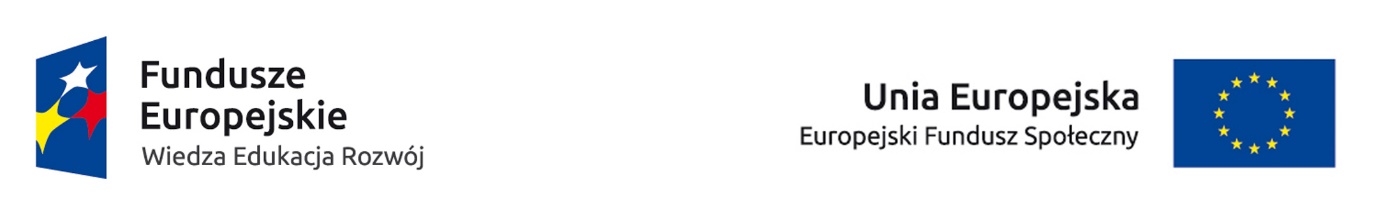 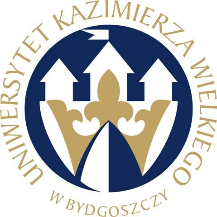 UNIWERSYTET KAZIMIERZA WIELKIEGOW BYDGOSZCZYul. Chodkiewicza 30, 85 – 064 Bydgoszcz, tel. 052 341 91 00 fax. 052 360 82 06NIP 5542647568 REGON 340057695www.ukw.edu.plUKW/DZP-282-ZO-68/2020	Bydgoszcz, dn. 22.10.2020 r.INFORMACJA O WYBORZE OFERTYw TRYBIE Zapytania Ofertowego Uniwersytet Kazimierza Wielkiego w Bydgoszczy z siedzibą przy ul. Chodkiewicza 30, 85-064 Bydgoszcz informuje, iż w wyniku przeprowadzonego Zapytania Ofertowego  Nr UKW/DZP-282-ZO-68/2020 pn. „Dostawa materiałów elektronicznych”, została wybrana następująca oferta: Część 1: oferta nr. 1Wykonawca: VOIP24SKLEP.PL Sp. z o.o.Adres: ul. Karola Libelta 8, 85-080 BydgoszczCena oferty: 1 595,00 zł bruttoTermin wykonania zamówienia: 3 dniIlość punktów wg kryteriów: - cena – waga 80% –  80,00 pkt - termin wykonania zamówienia  – waga 20% – 20,00 pktRazem:  pkt 100Uzasadnienie wyboru:Oferta firmy VOIP24SKLEP.PL Sp. z o.o. spełnia wszystkie wymagania i oczekiwania Zamawiającego. Oferta jest najkorzystniejszą ofertą złożoną w postępowaniu. Cena oferty mieści się w kwocie, jaką Zamawiający przeznaczył na realizację zamówienia.Część 2: oferta nr. 2Wykonawca: part-AD Artur DyrdaAdres: ul. Grzechynia 768, 34-220 Maków PodhalańskiCena oferty: 1 463,09 zł bruttoTermin wykonania zamówienia: 1 dzieńIlość punktów wg kryteriów: - cena – waga 80% –  80,00 pkt - termin wykonania zamówienia  – waga 20% – 20,00 pktRazem:  pkt 100Uzasadnienie wyboru:Oferta firmy part-AD Artur Dyrda spełnia wszystkie wymagania i oczekiwania Zamawiającego. Oferta jest najkorzystniejszą ofertą złożoną w postępowaniu. Cena oferty mieści się w kwocie, jaką Zamawiający przeznaczył na realizację zamówienia.Część 3: oferta nr. 2Wykonawca: part-AD Artur DyrdaAdres: ul. Grzechynia 768, 34-220 Maków PodhalańskiCena oferty: 24 812,86 zł bruttoTermin wykonania zamówienia: 5 dniIlość punktów wg kryteriów: - cena – waga 80% –  80,00 pkt - termin wykonania zamówienia  – waga 20% – 20,00 pktRazem:  pkt 100Uzasadnienie wyboru:Oferta firmy part-AD Artur Dyrda spełnia wszystkie wymagania i oczekiwania Zamawiającego. Oferta jest najkorzystniejszą ofertą złożoną w postępowaniu. Cena oferty mieści się w kwocie, jaką Zamawiający przeznaczył na realizację zamówienia.Kanclerz UKW mgr Renata Malak